U5 Places    								     ponedjeljak 20.04.2020.5A My room (str. 53)Dragi učenici, evo rješenja prošlog domaćeg rada:Str. 42 RB 1.1 a wardrobe        2 a bed          3 a bedside table        4 a chest of drawers5 a desk               6 a chair         7 a rug                        8 a carpetKako bi ponovili riječi kojima označavamo gdje se što nalazi pogledajte ovaj kratki videoA sada pogledajmo sliku Ravijeve sobe. Dobro pogledajte gdje se što nalazi? Describe the position of the things. (4a)The football is ON the chest of drawers.The chair is IN FRONT OF the desk.The bedside table is BETWEEN the bed and the desk.The lamp is BEHIND the clock.The rug is NEXT to the bed.The bag is UNDER the desk.The bookshelf is OPPOSITE the door.The skateboard is IN the wardrobe.The football boots are IN FRONT OF the chest of drawers.The clock is ON the bedside table. Poslušajte zadatak 5a kako bi saznali gdje se nalaze stvari iz oblačića.Page 53, Exercise 5aDomaća zadaća: radna bilježnica, zadatci 5 i 6.Stay home – stay safe ,learn                                                                       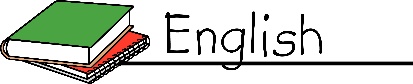 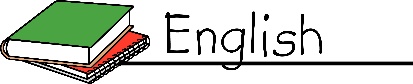 See you soon, your teacher